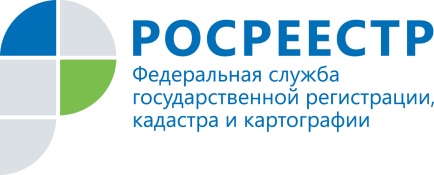 Надо ли менять запись в госреестре, если садовый дом пригоден для проживания?__ июня 2014 года Управление Федеральной службы государственной регистрации, кадастра и картографии по Челябинской области дает разъяснения владельцам садовых домов. Специалисты Управления Росреестра по Челябинской области подготовили разъяснения по одному из нюансов  вопроса, который касается признания пригодности садового дома для постоянного проживания. Напомним, что в свое время Конституционный суд Российской Федерации признал отдельные положения Федерального закона «О садоводческих, огороднических и дачных некоммерческих объединениях граждан» противоречащими Конституции и недействительными. Речь идет  о положениях,   ограничивающих право граждан на регистрацию по месту жительства в пригодных для постоянного проживания жилых строениях, расположенных на садовых участках, относящихся к землям населенных пунктов или землях сельскохозяйственного назначения. При этом КС уточнил, что правовое регулирование порядка признания этих строений пригодными для постоянного проживания вправе осуществлять региональные и местные органы власти. Так как на территории Челябинской области соответствующий законодательный акт не принят, то собственнику садового дома в указанных целях необходимо обращаться в  суд общей юрисдикции по месту нахождения жилого дома.Далее о той части данного вопроса,  которую  заявители адресуют в Управление Росреестра по Челябинской области. Они спрашивают, должны ли быть внесены изменения в Единый государственный реестр прав (ЕГРП) в случае, если суд признал садовый дом пригодным для проживания.  По мнению Управления,  такое решение суда  является основанием для постановки на регистрационный учет по месту жительства, однако не   может служить документом, свидетельствующим о переводе жилого помещения в нежилое. В связи с этим не может являться основанием для внесения изменений в ЕГРП в части назначения объекта недвижимости. Полный текст разъяснения размещен на сайте Управления (www.to74.rosreestr.ru) в разделе «Бланки и документы» (подраздел «Судебная практика»).Пресс-служба Управления Росреестрапо Челябинской области